             ΕΛΛΗΝΙΚΗ ΔΗΜΟΚΡΑΤΙΑ                                                                    ΕΘΝΙΚΟ ΚΕΝΤΡΟ ΑΜΕΣΗΣ ΒΟΗΘΕΙΑΣ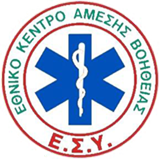                   ΥΠΟΥΡΓΕΙΟ ΥΓΕΙΑΣ                                                                                                                  ΚΕΝΤΡΙΚΗ ΥΠΗΡΕΣΙΑ                                                                  ΑΙΤΗΣΗ  ΥΠΟΨΗΦΙΟΤΗΤΑΣ - ΥΠΕΥΘΥΝΗ ΔΗΛΩΣΗ ΓΙΑ ΤΟ 27ο ΜΕΤΕΚΠΑΙΔΕΥΤΙΚΟ ΠΡΟΓΡΑΜΜΑ ΣΤΗΝ ΕΠΕΙΓΟΥΣΑ ΠΡΟΝΟΣΟΚΟΜΕΙΑΚΗ ΙΑΤΡΙΚΗ, ΕΚΠΑΙΔΕΥΤΙΚΗΣ ΠΕΡΙΟΔΟΥ 2022-23Παρακαλώ να εγκρίνετε τη συμμετοχή μου ως εκπαιδευόμενο/η στο 27ο Μετεκπαιδευτικό πρόγραμμα στην Επείγουσα Προνοσοκομειακή Ιατρική, που υλοποιεί το ΕΚΑΒ.1. ΠΡΟΣΩΠΙΚΑ ΣΤΟΙΧΕΙΑ ΟΝΟΜΑΤΕΠΩΝΥΜΟ ……………………………………………………………………………………………………………………………                   ΟΝΟΜΑ ΠΑΤΕΡΑ……………………………………………ΗΜΕΡΟΜΗΝΙΑ ΓΕΝΝΗΣΗΣ……………………………………………ΑΡΙΘΜΟΣ. ΔΕΛΤ. ΑΣΤ. ΤΑΥΤΟΤΗΤΑΣ……………………………………………………………………………………………………. ΤΗΛΕΦΩΝΟ ΟΙΚΙΑΣ ………..………………………….……..ΚΙΝΗΤΟ………………………………………..…………………………  e-mail………………………………………………………………………………………………………………….…………………………….2. ΣΤΟΙΧΕΙΑ ΑΔΕΙΑΣ ΑΣΚΗΣΗΣ ΕΠΑΓΓΕΛΜΑΤΟΣΗΜΕΡΟΜΗΝΙΑ ΑΠΟΚΤΗΣΗΣ ΑΔΕΙΑΣ ΑΣΚΗΣΗΣ ΕΠΑΓΓΕΛΜΑΤΟΣ…………………………..…………………….……..3. ΣΤΟΙΧΕΙΑ ΕΙΔΙΚΕΥΜΕΝΟΥ ΙΑΤΡΟΥΕΙΔΙΚΟΤΗΤΑ………………………………………………..ΗΜΕΡΟΜΗΝΙΑ ΛΗΨΗΣ ΤΙΤΛΟΥ…………….………………………4. ΣΤΟΙΧΕΙΑ ΕΙΔΙΚΕΥΟΜΕΝΟΥ  ΙΑΤΡΟΥ ΕΙΔΙΚΟΤΗΤΑ ΕΙΔΙΚΕΥΣΗΣ…………………………………………………………………………………….…………ΧΡΟΝΟΣ  ΕΙΔΙΚΕΥΣΗΣ   ΜΕΧΡΙ ΣΗΜΕΡΑ:ΕΤΗ…………….ΜΗΝΕΣ…………ΗΜΕΡΕΣ…………ΥΠΟΛΟΙΠΟ  ΧΡΟΝΟΥ  ΓΙΑ ΤΗΝ ΚΤΗΣΗ ΤΗΣ ΕΙΔΙΚΟΤΗΤΑΣ :   ΕΤΗ………………ΜΗΝΕΣ…………ΗΜΕΡΕΣ…………ΣΥΝΟΛΙΚΟΣ ΧΡΟΝΟΣ  ΠΟΥ ΑΠΑΙΤΕΙΤΑΙ  ΓΙΑ ΤΗΝ ΑΠΟΚΤΗΣΗ ΤΙΤΛΟΥ  ΕΙΔΙΚΟΤΗΤΑΣ: …………………..ΕΤΗΝΟΣΟΚΟΜΕΙΑ ΣΤΑ ΟΠΟΙΑ ΕΧΕΤΕ ΑΣΚΗΘΕΙ ΜΕΧΡΙ ΣΗΜΕΡΑ ΓΙΑ  ΤΗΝ ΑΠΟΚΤΗΣΗ ΕΙΔΙΚΟΤΗΤΑΣ:ΝΟΣΟΚΟΜΕΙΟ:……………………………………….…………………………..ΕΤΗ/ΜΗΝΕΣ………………………….…..       ΤΗΛΕΦΩΝΟ:…………………………………………………e-mail: ……………………………………………………………..……ΝΟΣΟΚΟΜΕΙΟ:…………………………………………….…………….………..ΕΤΗ/ΜΗΝΕΣ……………………….......       ΤΗΛΕΦΩΝΟ:……………………………………………….. e-mail:……………………………………………………………….….       Γ) ΝΟΣΟΚΟΜΕΙΟ:…………………………………………….………………………. ΕΤΗ/ΜΗΝΕΣ …………………….…..….       ΤΗΛΕΦΩΝΟ:……………………………………………….. e-mail:…………………………………………………………………..Δ) ΝΟΣΟΚΟΜΕΙΟ:…………………………………………….…………………………ΕΤΗ/ΜΗΝΕΣ ……………………………       ΤΗΛΕΦΩΝΟ:………………………………………………... e-mail:………………………………………………………………….Βεβαιώσεις  προϋπηρεσίας  θα αναζητηθούν   αυτεπάγγελτα  από την υπηρεσία  μας σύμφωνα   με τις διατάξεις του άρθρου 5 του Ν. 3242/2004 (ΦΕΚ   102 Α΄) 5. ΦΟΡΕΑΣ ΕΡΓΑΣΙΑΣΝΟΣΟΚΟΜΕΙΟ…………………………………………………………………………………………………………………….…….………ΤΜΗΜΑ…………………………………………………………………………………………………………………………….………..…...ΤΗΛΕΦΩΝΟ……………………………………………….………e-mail ……………………………………..…………………………..6.ΠΡΟΥΠΗΡΕΣΙΑ ΣΤΟ ΕΚΑΒ ΣΕ ΥΠΗΡΕΣΙΕΣ ΠΑΡΟΧΗΣ ΕΠΕΙΓΟΥΣΑΣ ΠΡΟΝΟΣΟΚ.   ΙΑΤΡΙΚΗΣ ΠΛΗΡΗΣ ΑΠΑΣΧΟΛΗΣΗΣ  ΕΤΗ……………ΜΗΝΕΣ………ΜΕΡΙΚΗ ΑΠΑΣΧΟΛΗΣΗ     ΕΤΗ……………ΜΗΝΕΣ………ΣΥΜΜΕΤΟΧΗ ΣΕ ΚΙΝΗΤΕΣ ΜΟΝΑΔΕΣ      ΝΑΙ                     ΟΧΙΣΥΜΜΕΤΟΧΗ ΣΕ ΑΕΡΟΔΙΑΚΟΜΙΔΕΣ ΕΠΕΙΓΟΝΤΩΝ ΠΕΡΙΣΤΑΤΙΚΩΝ    ΝΑΙ                   ΟΧΙΥΠΕΥΘΥΝΗ ΔΗΛΩΣΗΔηλώνω ότι τα στοιχεία της αίτησής  μου είναι ακριβή  και αληθή. Σε περίπτωση ανακρίβειας γνωρίζω ότιθα έχω τις συνέπειες που προβλέπονται από τις διατάξεις του  Ν. 1599/1986.  Έλαβα γνώση των κριτηρίων επιλογής καθώς και της ημερομηνίας και ώρας συνέντευξης.                      ΗΜΕΡΟΜΗΝΙΑ                                                                               ΥΠΟΓΡΑΦΗ                   ………/....... /2022                                                       ……………………………………………………….          --------------------------------------------------------------------------------------------------------------------------------------Τέρμα  οδού Υγείας & Μεσογείων – Αθήνα (Σταθμός Μετρό Εθνική Άμυνα) – Τ.Κ. 115272132143000 – Fax: 2132143222                                                                                                                                      ΗΜΕΡΟΜΗΝΙΑ:                                                                                                                ΑΡ.  ΠΡΩΤΟΚΟΛΛΟΥ:                                              ΠΡΟΣ: Δ/ΝΣΗ ΕΚΑΒ HΡΑΚΛΕΙΟΥ          Ε-mail: protokollo.irakleio@ekab.gr                   ΦΥΛΛΟ ΑΞΙΟΛΟΓΗΣΗΣ ΥΠΟΨΗΦΙΟΥ ΕΚΠΑΙΔΕΥΟΜΕΝΟΥ/ΗΣ  (27ου  ΕΠΙ )                  ΦΥΛΛΟ ΑΞΙΟΛΟΓΗΣΗΣ ΥΠΟΨΗΦΙΟΥ ΕΚΠΑΙΔΕΥΟΜΕΝΟΥ/ΗΣ  (27ου  ΕΠΙ )ΣΥΜΠΛΗΡΩΝΕΤΑΙ ΑΠΟ ΤΟΝ ΥΠΟΨΗΦΙΟ ΕΚΠΑΙΔΕΥΟΜΕΝΟ/Η ΣΥΜΠΛΗΡΩΝΕΤΑΙ  ΑΠΟ ΤΗΝ ΕΠΙΤΡΟΠΗ  ΑΞΙΟΛΟΓΗΣΗΣΟΝΟΜΑΤΕΠΩΝΥΜΟ:   ΜΟΡΙΑΗΛΙΚΙΑ: …………ΕΤΩΝΠΤΥΧΙΟΕΤΟΣ  ΚΤΗΣΗΣ:…………………………………………………………………ΧΩΡΑ:……………………………………………………………………………..ΕΙΔΙΚΕΥΟΜΕΝΟΣ ΙΑΤΡΟΣΕΤΟΣ ΕΙΔΙΚΕΥΣΗΣ: ...………………………………………………………..ΦΟΡΕΑΣ ΕΡΓΑΣΙΑΣ:………………………………………………………….ΕΙΔΙΚΕΥΜΕΝΟΣ ΙΑΤΡΟΣΕΤΗ ΑΣΚΗΣΗΣ ΤΗΣ ΕΙΔΙΚΟΤΗΤΑΣ: …………………………………….ΦΟΡΕΑΣ ΕΡΓΑΣΙΑΣ:…………………………………………………………..ΠΡΟΥΠΗΡΕΣΙΑ ΕΚΑΒ:   ΝΑΙ             ΟΧΙΣΥΜΜΕΤΟΧΗ ΣΕ ΕΚΠΑΙΔΕΥΤΙΚΑ ΠΡΟΓΡΑΜΜΑΤΑ:ATLS  :  ΝΑΙ            ΟΧΙ APLS:    ΝΑΙ            ΟΧΙBLS:       ΝΑΙ            ΟΧΙPHTLS : ΝΑΙ            ΟΧΙ……………………………………………………………………………………………………..ΑΛΛΟ:ΠΑΡΑΤΗΡΗΣΕΙΣ:……………………………………………………………………………………………………………………………………………..……………………………………………………………………..………………………………………………………………………